COVID-19 Catch Up Premium Spending     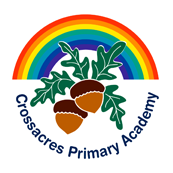 Amount ReceivedExpenditureImpact£47,550The catch up premium money has been put towards the salary of two specialist catch-up teachers (combined salaries of £75,976). These are experienced and qualified teachers who work with children in Years, 4, 5 and 6.  Their work is targeted towards the lowest achievers and children with SEND.  These teachers will be working with small groups of children each morning to provide targeted interventions in English and mathematics.Impact will be measure through progression throughout the year.  This will be measured through a varity of means – pivats, reading age, standardised tests etc.